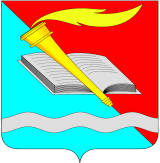 АДМИНИСТРАЦИЯ ФУРМАНОВСКОГО МУНИЦИПАЛЬНОГО РАЙОНА постановлениеот _        __2020                                                                                    № _        __г. ФурмановО внесении изменений в постановление администрации Фурмановского муниципального района от 18.12.2019 № 1013 «О создании общественных комиссий для рассмотрения и оценки предложений заинтересованных лиц о включении дворовой территории, предложений граждан и организаций о включении общественной территории в муниципальную программу «Формирование современной городской среды на территории Фурмановского городского поселения» и организации общественного обсуждения, осуществления контроля за реализацией муниципальной программы «Формирование современной городской среды на территории Фурмановского городского поселения»».В связи с кадровыми изменениями в администрации Фурмановского муниципального районапостановляет:1. Внести изменения в постановление администрации Фурмановского муниципального района от 18.12.2019 № 1013 «О создании общественных комиссий для рассмотрения и оценки предложений заинтересованных лиц о включении дворовой территории, предложений граждан и организаций о включении общественной территории в муниципальную программу «Формирование современной городской среды на территории Фурмановского городского поселения» и организации общественного обсуждения, осуществления контроля за реализацией муниципальной программы «Формирование современной городской среды на территории Фурмановского городского поселения»» (далее – постановление):1.1. Приложение № 3 к Постановлению изложить в новой редакции (прилагается).2. Настоящее постановление вступает в силу с момента подписания.3. Контроль за исполнением настоящего постановления возложить на заместителя главы администрации Фурмановского муниципального района Клюева А.А..Глава Фурмановского                                                                                            муниципального района                                                                                             Р.А. СоловьевЧистяков В.Н.2-14-76 Приложение № 3к постановлениюадминистрации Фурмановскогомуниципального районаот 10.11.2020 № 857Приложение № 3к постановлениюадминистрации Фурмановскогомуниципального районаот 18.12.2019 № 1013          «Председатель комиссии:          «Председатель комиссии:Клюев Александр Александрович– Заместитель главы администрации Фурмановского муниципального района Ивановской области;Заместитель председателя комиссии:Заместитель председателя комиссии:Чистяков Владимир Николаевич– Начальник отдела архитектыры администрации Фурмановского муниципального района Ивановской области;Секретарь комиссии:Секретарь комиссии:Смирнова Любовь Андреевна– Главный специалист отдела архитектуры администрации Фурмановского муниципального района Ивановской области;Члены комиссии:Члены комиссии:Смирнова Татьяна Николаевна       – Глава Фурмановского городского поселения;         Белина Любовь Вячеславовна– Заместитель главы администрации Фурмановского муниципального района Ивановской области;Ивлева М.А.– Представитель профсоюзной организации г. Фурманова         Иваненко Лидия Юрьевна– Председатель общественного совета;Саломатина Ирина Юрьевна         Гошадзе Л.Н.– Депутат Совета Фурмановского муниципального района;– Депутат Совета Фурмановского городского поселения;Осинин Олег Вадимович– Представитель Общероссийского общественного движения «НАРОДНЫЙ ФРОНТ «ЗА РОССИЮ»;Сыроегин Андрей Александрович Представитель(по согласованию) Представитель(по согласованию) Представитель(по согласованию) – Начальник отдела по делам гражданской обороны и чрезвычайных ситуаций, мобилизационной подготовки администрации Фурмановского муниципального района; – Общественная организация «Общество инвалидов»;– Фурмановское отделение всероссийского общества слепых;– ОГИБДД ОМВД  России по Фурмановскому району»